Numer w KU                                   Dyrektor                          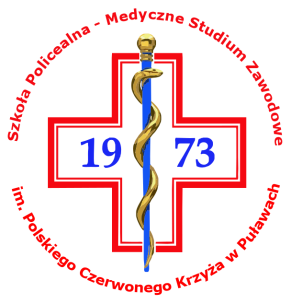 Szkoły Policealnej - Medycznego Studium Zawodowego
im. Polskiego Czerwonego Krzyża w Puławachul. Adama Mickiewicza 2924-100 PuławyWNIOSEK O PRZYJĘCIE DO SZKOŁY NA ROK SZKOLNY 2024/2025Kierunek kształcenia – prosimy wypełniać DRUKOWANYMI LITERAMITryb kształcenia  		dzienny  	                  stacjonarny dla dorosłych                zaocznyKierunek drugiego wyboruTryb kształcenia  		dzienny    	                  stacjonarny	                                   zaocznyDane osobowe kandydata – prosimy wypełniać DRUKOWANYMI LITERAMIZAŁĄCZNIKI OBOWIĄZKOWE:świadectwo ukończenia szkoły średniej (oryginał, odpis lub kopia poświadczona notarialnie)zaświadczenie od lekarza medycyny pracy zawierające orzeczenie o braku przeciwskazań zdrowotnych do podjęcia praktycznej nauki zawodu (skierowanie wydaje szkoła)dwie fotografie (format legitymacyjny)Zgodnie z Ustawą z dnia 14 grudnia 2016r. Prawo oświatowe, w przypadku większej liczby kandydatów spełniających warunki niż liczba wolnych miejsc w szkole, na pierwszym etapie postępowania rekrutacyjnego są brane pod uwagę łącznie następujące kryteria 
(* zaznaczyć odpowiednio X ):wielodzietność rodziny kandydataniepełnosprawność kandydataniepełnosprawność dziecka kandydataniepełnosprawność innej osoby bliskiej, nad którą kandydat sprawuje opiekęsamotne wychowywanie dziecka przez kandydataOświadczenie kandydata Oświadczam, że podane przeze mnie w niniejszym wniosku informacje są zgodne z aktualnym stanem faktycznym.                                 /data/ 	/czytelny podpis kandydata/Klauzula informacyjnaZgodnie z art. 13 Rozporządzenia Parlamentu Europejskiego i Rady (UE) 2016/679 z dnia 27 kwietnia 2016 r. w sprawie  ochrony osób fizycznych w związku z przetwarzaniem danych osobowych i  w sprawie swobodnego przepływu takich danych informuję, iż:administratorem Pani/Pana danych osobowych jest Szkoła Policealna - Medyczne Studium Zawodowe im. PCK  w Puławachdane kontaktowe Inspektora Ochrony Danych p. Hubert Wasiłek – tel. 690882711, e-mail: rodo271169@gmail.comPani/Pana dane osobowe przetwarzane są w celu postępowania rekrutacyjnego do publicznych szkół na podstawie Ustawy z dnia 14 grudnia 2016r. - Prawo oświatowe, Rozdział 6Pani/Pana dane osobowe przechowywane będą nie dłużej niż do końca okresu  uczęszczania do szkoły, a w przypadku kandydatów         nie przyjętych przez okres roku,posiada Pani/Pan prawo do żądania od administratora dostępu do danych osobowych, ich sprostowania, usunięcia lub ograniczenia przetwarzania,ma Pani/Pan prawo wniesienia skargi do organu nadzorczego - Urzędu Ochrony Danych Osobowych,podanie danych osobowych jest dobrowolne, jednakże odmowa podania danych może skutkować odmową przyjęcia wniosku.szkoła objęta jest monitoringiem wizyjnymdane osobowe słuchacza są wprowadzane i weryfikowane w Systemie Informacji Oświatowej oraz  w przypadku wystąpienia niezgodności dane osobowe są weryfikowane we właściwym USC (art. 44 SIO)Zgoda na przetwarzanie danych osobowychWyrażam zgodę na przetwarzanie moich danych osobowych w zakresie niezbędnym do przeprowadzenia rekrutacji w Szkole Policealnej - Medycznym Studium Zawodowym im. PCK w Puławach. Zakres danych: gromadzenie i wprowadzenie danych do odpowiednich zbiorów danych, dla zabezpieczania prawidłowego toku realizacji zadań dydaktycznych, wychowawczych, opiekuńczych i organizacyjnych Szkoły wynikających z przepisów ustawy z dnia 14 grudnia 2016 r. Prawo oświatowe; wprowadzenie danych do odpowiednich systemów informatycznych, których celem jest przetwarzanie danych poza zbiorem; udostępnianie niezbędnych danych osobowych w celach związanych z realizacją celów i zadań statutowych szkoły oraz innych usprawiedliwionych działań związanych z jej promocją, wydawanych gazetkach, broszurach, folderach i na stronie internetowej szkoły;  publikację zdjęć  w dokumentach szkolnych, na stronie internetowej szkoły oraz stronie Facebook; weryfikację danych osobowych we właściwym USC w przypadku niezgodności wynikłych w procesie obowiązkowego wprowadzania danych słuchacza do SIO;           /miejscowość/			 /data/					             /podpis/Skąd Pan/Pani uzyskał/a informacje o szkole?plakat □	ulotka □	strona internetowa □		Facebook/Instagram □		prasa/radio □słuchacze/absolwenci □ 	inne – jakie? □Pokwitowanie i odbiór dokumentów złożonych w procesie rekrutacji ……………………………………………………                    …………………………………………………………….                       ……………………………………………………….                           /data/                                                                          /powód odbioru dokumentów/	                        /czytelny podpis kandydata/1.Imię/Imiona i Nazwisko kandydata  2.PESEL kandydata                                                                 (w przypadku braku PESEL serię i numer paszportu lub innego dokumentu  potwierdzającego tożsamość)3.Data i miejsce urodzenia4.Adres zamieszkania kandydata Kod pocztowy  i pocztaKod pocztowy  i pocztaKod pocztowy  i pocztaKod pocztowy  i poczta4.Adres zamieszkania kandydata Miejsce zamieszkaniaMiejsce zamieszkaniaMiejsce zamieszkaniaMiejsce zamieszkania4.Adres zamieszkania kandydata Ulica  Ulica  Ulica  Ulica  4.Adres zamieszkania kandydata Numer domu /numer mieszkania Numer domu /numer mieszkania Numer domu /numer mieszkania Numer domu /numer mieszkania 4.Adres zamieszkania kandydata GminaGminaGminaGmina4.Adres zamieszkania kandydata PowiatPowiatPowiatPowiat4.Adres zamieszkania kandydata WojewództwoWojewództwoWojewództwoWojewództwo5.Numer telefonu kandydata Telefon do kontaktu  Telefon do kontaktu  Telefon do kontaktu  Telefon do kontaktu  6.Adres poczty elektronicznejE-mailE-mailE-mailE-mail7.Nazwa i rok ukończonej szkoły średniej